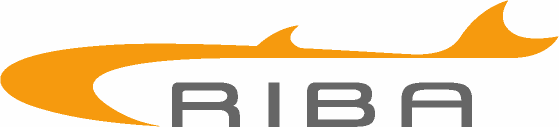 V sodelovanju z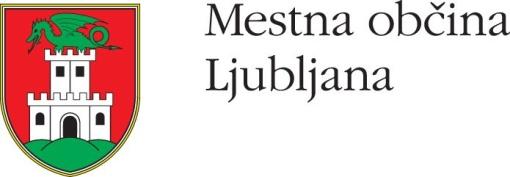 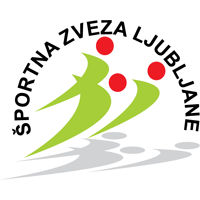 vabi ljubitelje plavanja na COOPERJEVE PLAVALNE PREIZKUSE 2019, ki bodo organiziraniV 25 metrskem bazenu Kopališča Tivoli, Ljubljana, v soboto 24.3. 2019 ob 13. 00 uri, in v 50 metrskem bazenu Kopališča Kodeljevo, v soboto 1.6. 2019 ob 19.00 uri, vtorek 2.7. 2019 ob 20.00 uri in v torek 6.8. 2019 ob 19.00 uri. Prijave: na licu mesta 15 minut pred začetkom. Dodatne informacije na barbara@riba-drustvo.si ali 031 742-782.Plavalni preizkusi: Cooperjev test (12 min plavanja) in rekreativni testi na 1 in 2 km. Merjenje časov bo ročno, vsak plavalec dobi list z rezultatom in vmesnimi časi. Vesela štafeta 4x50 prosto.Pravila tekmovanja: Vsak plava na lastno odgovornost. Prireditev ni tekmovalne narave, vsak tekmuje sam s sabo za svoj najboljši rezultat.Se vidimo na bazenu!Organizacijski odbor ŠD Riba